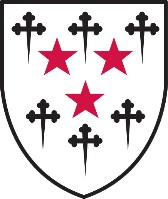 Somerville History Day
Sunday 23rd September 2018ProgrammeTime EventDetails11:00amTea & Coffee in Flora Anderson Hall (Wolfson Building)11:30am – 12:30am History at SomervilleBenjamin Thompson: The evolving History curriculum
Faridah Zaman: Our new Fellow introduces herself
Jo Innes: Life after employment12:30pmDrinks Reception in the Mary Somerville Room (Old College Bar)1:15 – 2:45pmLunch in Hall2:45 – 3:45pm Alumni networking sessionThe Uses of History: Education, Government and Media

A choice of three parallel sessions covering areas now inhabited by many Somerville historians, to enable you to meet others in similar occupations and exchange experiences and ideas. Fellows will moderate and we will ask some alumni to speak briefly to start the discussion, but all are welcome to attend and participate as they choose3.45pmTea with strawberries and cream in the MarqueeFriends and family are invited to join for tea